                                                                                                            ПРОЄКТ № 60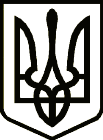 УкраїнаНОВГОРОД – СІВЕРСЬКА МІСЬКА РАДАЧЕРНІГІВСЬКОЇ ОБЛАСТІ(тринадцята сесія VIІIскликання)РІШЕННЯ         жовтня2021 року                                                   №  Про затвердження проекту землеустроющодо відведення земельної ділянки та передачу її у власність	Розглянувши подані заяви щодо затвердження проекту землеустрою для оформлення права власності на земельні ділянки, відповідно до ст.ст. 12, 33, 81, 118, 121, 122 Земельного кодексу України,  керуючись ст. 26, 59 Закону України "Про місцеве самоврядування в Україні", міська рада ВИРІШИЛА:1. Затвердити проект землеустрою щодо відведення земельної ділянки     у власність з кадастровим номером 7423680800:05:000:0681 для ведення особистого селянського господарства (01.03) за рахунок земель комунальної власності, ненаданих у власність або у постійне користування, Заярному Станіславу Миколайовичу , загальною площею – 2,0000 га, на території  Новгород-Сіверської міської територіальної громади (за межами населених пунктів):1) безкоштовно передати у власність земельну ділянку з кадастровим номером 7423680800:05:000:0681Заярному Станіславу Миколайовичу;2) Заярному Станіславу Миколайовичу, провести державну реєстрацію нерухомого майна - земельної ділянки.2. Затвердити проект землеустрою щодо відведення земельної ділянки     у власність з кадастровим номером 7423680800:05:000:0682 для ведення особистого селянського господарства (01.03) за рахунок земель комунальної власності, ненаданих у власність або у постійне користування, ХодьковуДмитруВалерійовичу , загальною площею – 2,0000 га, на території  Новгород-Сіверської міської територіальної громади (за межами населених пунктів):1) безкоштовно передати у власність земельну ділянку з кадастровим номером 7423680800:05:000:0682 ХодьковуДмитруВалерійовичу;2) ХодьковуДмитруВалерійовичу, провести державну реєстрацію нерухомого майна - земельної ділянки.3. Затвердити проект землеустрою щодо відведення земельної ділянки     у власність з кадастровим номером 7423680800:01:000:0309 для ведення особистого селянського господарства (01.03) за рахунок земель комунальної власності, ненаданих у власність або у постійне користування, ЗдоровцюЛеоніду Федоровичу , загальною площею – 0,5011 га, за адресою:с.Бирине, Новгород-Сіверський район, Чернігівська область:1) безкоштовно передати у власність земельну ділянку з кадастровим номером 7423680800:01:000:0309ЗдоровцюЛеоніду Федоровичу;2)ЗдоровцюЛеоніду Федоровичу, провести державну реєстрацію нерухомого майна - земельної ділянки.4. Затвердити проект землеустрою щодо відведення земельної ділянки     у власність з кадастровим номером 7423680800:01:000:0294 для ведення особистого селянського господарства (01.03) за рахунок земель комунальної власності, ненаданих у власність або у постійне користування, ГущіНадіїЄгорівні, загальною площею – 2,0000 га, за адресою: с. Бирине, Новгород-Сіверський район, Чернігівська область:1) безкоштовно передати у власність земельну ділянку з кадастровим номером 7423680800:01:000:0294ГущіНадіїЄгорівні;2)ГущіНадіїЄгорівні, провести державну реєстрацію нерухомого майна - земельної ділянки.5. Затвердити проект землеустрою щодо відведення земельної ділянки     у власність з кадастровим номером 7423680800:01:000:0476 для ведення особистого селянського господарства (01.03) за рахунок земель комунальної власності, ненаданих у власність або у постійне користування, КостирЛюбовіМиколаївні, загальною площею – 0,1913 га, за адресою: с. Бирине, Новгород-Сіверський район, Чернігівська область:1) безкоштовно передати у власність земельну ділянку з кадастровим номером 7423680800:01:000:0476КостирЛюбовіМиколаївні;2)КостирЛюбовіМиколаївні, провести державну реєстрацію нерухомого майна - земельної ділянки.6. Затвердити проект землеустрою щодо відведення земельної ділянки     у власність з кадастровим номером 7423680800:01:000:0394 для ведення особистого селянського господарства (01.03) за рахунок земель комунальної власності, ненаданих у власність або у постійне користування, Шарай Василю Михайловичу, загальною площею – 0,9883 га, за адресою: с. Бирине, Новгород-Сіверський район, Чернігівська область:1) безкоштовно передати у власність земельну ділянку з кадастровим номером 7423680800:01:000:0394Шарай Василю Михайловичу;2)Шарай Василю Михайловичу, провести державну реєстрацію нерухомого майна - земельної ділянки.7. Затвердити проект землеустрою щодо відведення земельної ділянки     у власність з кадастровим номером 7423680800:01:000:0465 для ведення особистого селянського господарства (01.03) за рахунок земель комунальної власності, ненаданих у власність або у постійне користування, МарфунінуСергіюАнатолійовичу, загальною площею – 2,0000 га, за адресою: с. Бирине, Новгород-Сіверський район, Чернігівська область:1) безкоштовно передати у власність земельну ділянку з кадастровим номером 7423680800:01:000:0465МарфунінуСергіюАнатолійовичу;2)МарфунінуСергіюАнатолійовичу, провести державну реєстрацію нерухомого майна - земельної ділянки.8. Затвердити проект землеустрою щодо відведення земельної ділянки     у власність з кадастровим номером 7423681200:01:000:0560 для ведення особистого селянського господарства (01.03) за рахунок земель комунальної власності, ненаданих у власність або у постійне користування, Лавицькому  Миколі Івановичу, загальною площею – 0,8318 га, за адресою: с.Блистова, Новгород-Сіверський район, Чернігівська область:1) безкоштовно передати у власність земельну ділянку з кадастровим номером 7423681200:01:000:0560Лавицькому  Миколі Івановичу;2) Лавицькому  Миколі Івановичу, провести державну реєстрацію нерухомого майна - земельної ділянки.9. Затвердити проект землеустрою щодо відведення земельної ділянки     у власність з кадастровим номером 7423681200:01:000:0562 для ведення особистого селянського господарства (01.03) за рахунок земель комунальної власності, ненаданих у власність або у постійне користування, Лавицькій Наталії Володимирівні, загальною площею – 0,8333 га, за адресою: с.Блистова, Новгород-Сіверський район, Чернігівська область:1) безкоштовно передати у власність земельну ділянку з кадастровим номером 7423681200:01:000:0562Лавицькій Наталії Володимирівні;2) Лавицькій Наталії Володимирівні, провести державну реєстрацію нерухомого майна - земельної ділянки.10. Затвердити проект землеустрою щодо відведення земельної ділянки     у власність з кадастровим номером 7423681200:01:000:0563 для ведення особистого селянського господарства (01.03) за рахунок земель комунальної власності, ненаданих у власність або у постійне користування, БадунуВалерію Володимировичу, загальною площею – 2,0000 га, за адресою: с.Блистова, Новгород-Сіверський район, Чернігівська область:1) безкоштовно передати у власність земельну ділянку з кадастровим номером 7423681200:01:000:0563Бадуну Валерію Володимировичу;2) Бадуну Валерію Володимировичу, провести державну реєстрацію нерухомого майна - земельної ділянки.11. Затвердити проект землеустрою щодо відведення земельної ділянки     у власність з кадастровим номером 7423681200:01:000:0558 для ведення особистого селянського господарства (01.03) за рахунок земель комунальної власності, ненаданих у власність або у постійне користування, Терешенку Андрію Юхимовичу,  загальною площею – 1,6927 га, за адресою: с.Блистова, Новгород-Сіверський район, Чернігівська область:1) безкоштовно передати у власність земельну ділянку з кадастровим номером 7423681200:01:000:0558 Терешенку Андрію Юхимовичу;2) Терешенку Андрію Юхимовичу, провести державну реєстрацію нерухомого майна - земельної ділянки.12. Затвердити проект землеустрою щодо відведення земельної ділянки     у власність з кадастровим номером 7423681200:04:000:0550 для ведення особистого селянського господарства (01.03) за рахунок земель комунальної власності, ненаданих у власність або у постійне користування, Антоненку В’ячеславу Михайловичу , загальною площею – 2,0000 га, на території  Новгород-Сіверської міської територіальної громади (за межами населених пунктів):1) безкоштовно передати у власність земельну ділянку з кадастровим номером 7423681200:04:000:0550Антоненку В’ячеславу Михайловичу;2) Антоненку В’ячеславу Михайловичу, провести державну реєстрацію нерухомого майна - земельної ділянки.13. Затвердити проект землеустрою щодо відведення земельної ділянки     у власність з кадастровим номером 7423681200:04:000:0551 для ведення особистого селянського господарства (01.03) за рахунок земель комунальної власності, ненаданих у власність або у постійне користування, Терешенку Миколі  Юхимовичу , загальною площею – 2,0000 га, на території  Новгород-Сіверської міської територіальної громади (за межами населених пунктів):1) безкоштовно передати у власність земельну ділянку з кадастровим номером 7423681200:04:000:0551Терешенку Миколі  Юхимовичу;2) Терешенку Миколі  Юхимовичу, провести державну реєстрацію нерухомого майна - земельної ділянки.14. Затвердити проект землеустрою щодо відведення земельної ділянки     у власність з кадастровим номером 7423682400:08:000:0661 для ведення особистого селянського господарства (01.03) за рахунок земель комунальної власності, ненаданих у власність або у постійне користування,  Душину Сергію Олександровичу, загальною площею – 2,0000 га, на території                   Новгород-Сіверської міської територіальної громади (за межами населених пунктів):1) безкоштовно передати у власність земельну ділянку з кадастровим номером 7423682400:08:000:0661 Душину Сергію Олександровичу ;2) Душину Сергію Олександровичу, провести державну реєстрацію нерухомого майна - земельної ділянки.15. Затвердити проект землеустрою щодо відведення земельної ділянки     у власність з кадастровим номером 7423682400:08:000:0658 для ведення особистого селянського господарства (01.03) за рахунок земель комунальної власності, ненаданих у власність або у постійне користування,  Кульок Наталії Іванівні, загальною площею – 2,0000 га, на території Новгород-Сіверської міської територіальної громади (за межами населених пунктів):1) безкоштовно передати у власність земельну ділянку з кадастровим номером 7423682400:08:000:0658 Кульок Наталії Іванівні ;2) Кульок Наталії Іванівні, провести державну реєстрацію нерухомого майна - земельної ділянки.16. Затвердити проект землеустрою щодо відведення земельної ділянки     у власність з кадастровим номером 7423683600:02:000:0095 для ведення особистого селянського господарства (01.03) за рахунок земель комунальної власності, ненаданих у власність або у постійне користування, Єрко Катерині Сергіївні, загальною площею – 2,0000 га, за адресою: с. Гірки, Новгород-Сіверський район, Чернігівська область:1) безкоштовно передати у власність земельну ділянку з кадастровим номером 7423683600:02:000:0095  Єрко  Катерині Сергіївні;2)  Єрко  Катерині Сергіївні, провести державну реєстрацію нерухомого майна - земельної ділянки.17. Затвердити проект землеустрою щодо відведення земельної ділянки     у власність з кадастровим номером 7423683600:02:000:0091 для ведення особистого селянського господарства (01.03) за рахунок земель комунальної власності, ненаданих у власність або у постійне користування, СкубіНіні Петрівні, загальною площею – 2,0000 га, за адресою: с. Гірки, Новгород-Сіверський район, Чернігівська область:1) безкоштовно передати у власність земельну ділянку з кадастровим номером 7423683600:02:000:0091 Скубі Ніні Петрівні ;2)  Скубі Ніні Петрівні, провести державну реєстрацію нерухомого майна - земельної ділянки.18. Затвердити проект землеустрою щодо відведення земельної ділянки     у власність з кадастровим номером 7423683600:02:000:0094 для ведення особистого селянського господарства (01.03) за рахунок земель комунальної власності, ненаданих у власність або у постійне користування, Бурдейному Валерію Вікторовичу, загальною площею – 2,0000 га, за адресою: с. Гірки, Новгород-Сіверський район, Чернігівська область:1) безкоштовно передати у власність земельну ділянку з кадастровим номером 7423683600:02:000:0094 Бурдейному Валерію Вікторовичу;2)  Бурдейному Валерію Вікторовичу, провести державну реєстрацію нерухомого майна - земельної ділянки.19. Затвердити проект землеустрою щодо відведення земельної ділянки     у власність з кадастровим номером 7423683600:02:000:0096 для ведення особистого селянського господарства (01.03) за рахунок земель комунальної власності, ненаданих у власність або у постійне користування, Ясинському Анатолію Миколайовичу, загальною площею – 2,0000 га, за адресою: с. Гірки, Новгород-Сіверський район, Чернігівська область:1) безкоштовно передати у власність земельну ділянку з кадастровим номером 7423683600:02:000:0096 Ясинському Анатолію Миколайовичу;2) Ясинському Анатолію Миколайовичу, провести державну реєстрацію нерухомого майна - земельної ділянки.20. Затвердити проект землеустрою щодо відведення земельної ділянки     у власність з кадастровим номером 7423683600:02:000:0086 для ведення особистого селянського господарства (01.03) за рахунок земель комунальної власності, ненаданих у власність або у постійне користування, Щербаку Роману Володимировичу, загальною площею – 2,0000 га, за адресою: с. Гірки, Новгород-Сіверський район, Чернігівська область:1) безкоштовно передати у власність земельну ділянку з кадастровим номером 7423683600:02:000:0086 Щербаку Роману Володимировичу;2) Щербаку Роману Володимировичу, провести державну реєстрацію нерухомого майна - земельної ділянки.21. Затвердити проект землеустрою щодо відведення земельної ділянки     у власність з кадастровим номером 7423684000:02:000:0129 для ведення особистого селянського господарства (01.03) за рахунок земель комунальної власності, ненаданих у власність або у постійне користування, ВолчокОльзі Олександрівні, загальною площею – 2,0000 га, за адресою: с. Камінь, Новгород-Сіверський район, Чернігівська область:1) безкоштовно передати у власність земельну ділянку з кадастровим номером 7423684000:02:000:0129  Волчок Ользі Олександрівні;2) Волчок Ользі Олександрівні, провести державну реєстрацію нерухомого майна - земельної ділянки.22. Затвердити проект землеустрою щодо відведення земельної ділянки     у власність з кадастровим номером 7423684000:02:000:0128 для ведення особистого селянського господарства (01.03) за рахунок земель комунальної власності, ненаданих у власність або у постійне користування, Матвієнко Катерині Володимирівні, загальною площею – 1,5577 га, за адресою:  с. Камінь, Новгород-Сіверський район, Чернігівська область:1) безкоштовно передати у власність земельну ділянку з кадастровим номером 7423684000:02:000:0128  Матвієнко Катерині Володимирівні;2) Матвієнко Катерині Володимирівні, провести державну реєстрацію нерухомого майна - земельної ділянки.23. Затвердити проект землеустрою щодо відведення земельної ділянки     у власність з кадастровим номером 7423685800:04:000:0069 для ведення особистого селянського господарства (01.03) за рахунок земель комунальної власності, ненаданих у власність або у постійне користування, Пуризі Володимиру Івановичу, загальною площею – 0,4111 га, : за адресою: с. Фаївка, Новгород-Сіверський район, Чернігівська область:1) безкоштовно передати у власність земельну ділянку з кадастровим номером 7423685800:04:000:0069Пуризі Володимиру Івановичу;2) Пуризі Володимиру Івановичу, провести державну реєстрацію нерухомого майна - земельної ділянки.24. Затвердити проект землеустрою щодо відведення земельної ділянки     у власність з кадастровим номером 7423686600:01:000:0137 для ведення особистого селянського господарства (01.03) за рахунок земель комунальної власності, ненаданих у власність або у постійне користування, Алдошину Юрію Григоровичу, загальною площею – 1,3434 га, : за адресою: с.Мамекине, Новгород-Сіверський район, Чернігівська область:1) безкоштовно передати у власність земельну ділянку з кадастровим номером 7423686600:01:000:0137Алдошину Юрію Григоровичу;2) Алдошину Юрію Григоровичу, провести державну реєстрацію нерухомого майна - земельної ділянки.25. Затвердити проект землеустрою щодо відведення земельної ділянки     у власність з кадастровим номером 7423686600:05:000:0885 для ведення особистого селянського господарства (01.03) за рахунок земель комунальної власності, ненаданих у власність або у постійне користування, Алдошину Юрію Миколайовичу, загальною площею – 2,0000 га, : за адресою: вулиця Польова, с.Фурсове, Новгород-Сіверський район, Чернігівська область:1) безкоштовно передати у власність земельну ділянку з кадастровим номером 7423686600:05:000:0885 Алдошину Юрію Миколайовичу;2) Алдошину Юрію Миколайовичу, провести державну реєстрацію нерухомого майна - земельної ділянки.26. Затвердити проект землеустрою щодо відведення земельної ділянки     у власність з кадастровим номером 7423687000:03:000:0868 для ведення особистого селянського господарства (01.03) за рахунок земель комунальної власності, ненаданих у власність або у постійне користування, Катіману Василю Івановичу , загальною площею – 0,5000 га, на території  Новгород-Сіверської міської територіальної громади (за межами населених пунктів):1) безкоштовно передати у власність земельну ділянку з кадастровим номером 7423687000:03:000:0868Катіману Василю Івановичу;2) Катіману Василю Івановичу, провести державну реєстрацію нерухомого майна - земельної ділянки.27. Затвердити проект землеустрою щодо відведення земельної ділянки     у власність з кадастровим номером 7423687400:07:000:0472 для ведення особистого селянського господарства (01.03) за рахунок земель комунальної власності, ненаданих у власність або у постійне користування,  ВинниченкуОлександруОлександровичу, загальною площею – 2,0000 га, на території                   Новгород-Сіверської міської територіальної громади (за межами населених пунктів):1) безкоштовно передати у власність земельну ділянку з кадастровим номером 7423687400:07:000:0472ВинниченкуОлександруОлександровичу;2)ВинниченкуОлександруОлександровичу, провести державну реєстрацію нерухомого майна - земельної ділянки.28. Затвердити проект землеустрою щодо відведення земельної ділянки     у власність з кадастровим номером 7423687800:01:000:0197 для ведення особистого селянського господарства (01.03) за рахунок земель комунальної власності, ненаданих у власність або у постійне користування, Талан Валентині Миколаївні, загальною площею – 1,1988 га, за адресою: с. Орлівка, Новгород-Сіверський район, Чернігівська область:1) безкоштовно передати у власність земельну ділянку з кадастровим номером 7423687800:01:000:0197 Талан Валентині Миколаївні;2) Талан Валентині Миколаївні, провести державну реєстрацію нерухомого майна - земельної ділянки.29. Затвердити проект землеустрою щодо відведення земельної ділянки     у власність з кадастровим номером 7423687800:01:000:0220 для ведення особистого селянського господарства (01.03) за рахунок земель комунальної власності, ненаданих у власність або у постійне користування, ВеличенкоГанні Михайлівні, загальною площею – 0,5322 га, за адресою: с. Орлівка, Новгород-Сіверський район, Чернігівська область:1) безкоштовно передати у власність земельну ділянку з кадастровим номером 7423687800:01:000:0220 Величенко Ганні Михайлівні ;2) Величенко Ганні Михайлівні, провести державну реєстрацію нерухомого майна - земельної ділянки.30. Затвердити проект землеустрою щодо відведення земельної ділянки     у власність з кадастровим номером 7423688100:07:000:0626 для ведення особистого селянського господарства (01.03) за рахунок земель комунальної власності, ненаданих у власність або у постійне користування,  ЯковлевійОлександріМиколаївні, загальною площею – 1,5614 га, на території                   Новгород-Сіверської міської територіальної громади (за межами населених пунктів):1) безкоштовно передати у власність земельну ділянку з кадастровим номером 7423688100:07:000:0626ЯковлевійОлександріМиколаївні;2)ЯковлевійОлександріМиколаївні, провести державну реєстрацію нерухомого майна - земельної ділянки.31. Затвердити проект землеустрою щодо відведення земельної ділянки     у власність з кадастровим номером 7423688100:07:000:0631 для ведення особистого селянського господарства (01.03) за рахунок земель комунальної власності, ненаданих у власність або у постійне користування,  ВоронькуЮріюВалерійовичу, загальною площею – 1,5614 га, на території  Новгород-Сіверської міської територіальної громади (за межами населених пунктів):1) безкоштовно передати у власність земельну ділянку з кадастровим номером 7423688100:07:000:0631ВоронькуЮріюВалерійовичу;2)ВоронькуЮріюВалерійовичу, провести державну реєстрацію нерухомого майна - земельної ділянки.32. Затвердити проект землеустрою щодо відведення земельної ділянки     у власність з кадастровим номером 7423688100:07:000:0621 для ведення особистого селянського господарства (01.03) за рахунок земель комунальної власності, ненаданих у власність або у постійне користування, ПутріДмитруЮрійовичу, загальною площею – 1,5584 га, на території Новгород-Сіверської міської територіальної громади (за межами населених пунктів):1) безкоштовно передати у власність земельну ділянку з кадастровим номером 7423688100:07:000:0621ПутріДмитруЮрійовичу;2)ПутріДмитруЮрійовичу, провести державну реєстрацію нерухомого майна - земельної ділянки.33. Затвердити проект землеустрою щодо відведення земельної ділянки     у власність з кадастровим номером 7423688100:07:000:0610 для ведення особистого селянського господарства (01.03) за рахунок земель комунальної власності, ненаданих у власність або у постійне користування,  ЯдутаОлександруВікторовичу, загальною площею – 1,5614 га, на території                   Новгород-Сіверської міської територіальної громади (за межами населених пунктів):1) безкоштовно передати у власність земельну ділянку з кадастровим номером 7423688100:07:000:0610ЯдутаОлександруВікторовичу;2)ЯдутаОлександруВікторовичу, провести державну реєстрацію нерухомого майна - земельної ділянки.34. Затвердити проект землеустрою щодо відведення земельної ділянки     у власність з кадастровим номером 7423688100:07:000:0651 для ведення особистого селянського господарства (01.03) за рахунок земель комунальної власності, ненаданих у власність або у постійне користування,  СичовійАнніМиколаївні, загальною площею – 1,5614 га, на території  Новгород-Сіверської міської територіальної громади (за межами населених пунктів):1) безкоштовно передати у власність земельну ділянку з кадастровим номером 7423688100:07:000:0651СичовійАнніМиколаївні;2)СичовійАнніМиколаївні, провести державну реєстрацію нерухомого майна - земельної ділянки.35. Затвердити проект землеустрою щодо відведення земельної ділянки     у власність з кадастровим номером 7423684300:05:000:0420 для ведення особистого селянського господарства (01.03) за рахунок земель комунальної власності, ненаданих у власність або у постійне користування,  СавицькомуМиколіІвановичу, загальною площею – 1,6240 га, на території                   Новгород-Сіверської міської територіальної громади (за межами населених пунктів):1) безкоштовно передати у власність земельну ділянку з кадастровим номером 7423684300:05:000:0420СавицькомуМиколіІвановичу;2)СавицькомуМиколіІвановичу, провести державну реєстрацію нерухомого майна - земельної ділянки.36. Затвердити проект землеустрою щодо відведення земельної ділянки     у власність з кадастровим номером 7423684300:05:000:0438 для ведення особистого селянського господарства (01.03) за рахунок земель комунальної власності, ненаданих у власність або у постійне користування, Лукаш Ганні Миколаївні, загальною площею – 1,7382 га, на території Новгород-Сіверської міської територіальної громади (за межами населених пунктів):1) безкоштовно передати у власність земельну ділянку з кадастровим номером 7423684300:05:000:0438Лукаш  Ганні Миколаївні;2)Лукаш Ганні Миколаївні, провести державну реєстрацію нерухомого майна - земельної ділянки.37. Затвердити проект землеустрою щодо відведення земельної ділянки     у власність з кадастровим номером 7423684300:01:000:0365 для ведення особистого селянського господарства (01.03) за рахунок земель комунальної власності, ненаданих у власність або у постійне користування, Кученок Наталії Григорівні, загальною площею – 0,9010 га, за адресою: с.Троїцьке, Новгород-Сіверський район, Чернігівська область:1) безкоштовно передати у власність земельну ділянку з кадастровим номером 7423684300:01:000:0365 Кученок Наталії Григорівні;2)Кученок Наталії Григорівні, провести державну реєстрацію нерухомого майна - земельної ділянки.38. Затвердити проект землеустрою щодо відведення земельної ділянки     у власність з кадастровим номером 7423684300:01:000:0373 для ведення особистого селянського господарства (01.03) за рахунок земель комунальної власності, ненаданих у власність або у постійне користування, Данькову Михайлу Васильовичу, загальною площею – 0,4000 га, за адресою: с.Троїцьке, Новгород-Сіверський район, Чернігівська область:1) безкоштовно передати у власність земельну ділянку з кадастровим номером 7423684300:01:000:0373 Данькову Михайлу Васильовичу;2)Данькову Михайлу Васильовичу, провести державну реєстрацію нерухомого майна - земельної ділянки.39. Затвердити проект землеустрою щодо відведення земельної ділянки     у власність з кадастровим номером 7423684300:05:000:0426 для ведення особистого селянського господарства (01.03) за рахунок земель комунальної власності, ненаданих у власність або у постійне користування, Надточей Марії Михайлівні, загальною площею – 2,0000 га, на території   Новгород-Сіверської міської територіальної громади (за межами населених пунктів):1) безкоштовно передати у власність земельну ділянку з кадастровим номером 7423684300:05:000:0426Надточей Марії Михайлівні;2)Надточей Марії Михайлівні, провести державну реєстрацію нерухомого майна - земельної ділянки.40. Затвердити проект землеустрою щодо відведення земельної ділянки     у власність з кадастровим номером 7423684300:01:000:0375 для ведення особистого селянського господарства (01.03) за рахунок земель комунальної власності, ненаданих у власність або у постійне користування, Акуленко Тетяні Анатоліївні, загальною площею – 0,9695 га, за адресою: с.Троїцьке, Новгород-Сіверський район, Чернігівська область:1) безкоштовно передати у власність земельну ділянку з кадастровим номером 7423684300:01:000:0375Акуленко Тетяні Анатоліївні;2)Акуленко Тетяні Анатоліївні, провести державну реєстрацію нерухомого майна - земельної ділянки.41. Затвердити проект землеустрою щодо відведення земельної ділянки     у власність з кадастровим номером 7423689300:03:000:0054 для ведення особистого селянського господарства (01.03) за рахунок земель комунальної власності, ненаданих у власність або у постійне користування,  Шкребень Віталію Володимировичу, загальною площею – 0,5460 га, за адресою:с. Карабани, Новгород-Сіверський район, Чернігівська область:1) безкоштовно передати у власність земельну ділянку з кадастровим номером 7423689300:03:000:0054  Шкребень Віталію Володимировичу;2) Шкребень Віталію Володимировичу, провести державну реєстрацію нерухомого майна - земельної ділянки.42. Затвердити проект землеустрою щодо відведення земельної ділянки     у власність з кадастровим номером 7423689800:05:000:0951 для ведення особистого селянського господарства (01.03) за рахунок земель комунальної власності, ненаданих у власність або у постійне користування, Чмир Олександру Костянтиновичу , загальною площею – 2,0000 га, на території  Новгород-Сіверської міської територіальної громади (за межами населених пунктів):1) безкоштовно передати у власність земельну ділянку з кадастровим номером 7423689800:05:000:0951Чмир Олександру Костянтиновичу;2) Чмир Олександру Костянтиновичу, провести державну реєстрацію нерухомого майна - земельної ділянки.43. Затвердити проект землеустрою щодо відведення земельної ділянки     у власність з кадастровим номером 7423689800:05:000:0950 для ведення особистого селянського господарства (01.03) за рахунок земель комунальної власності, ненаданих у власність або у постійне користування, Реві Євгену Петровичу, загальною площею – 2,0000 га, на території  Новгород-Сіверської міської територіальної громади (за межами населених пунктів):1) безкоштовно передати у власність земельну ділянку з кадастровим номером 7423689800:05:000:0950 Реві Євгену Петровичу;2) Реві Євгену Петровичу, провести державну реєстрацію нерухомого майна - земельної ділянки.44. Затвердити проект землеустрою щодо відведення земельної ділянки     у власність з кадастровим номером 7423689800:05:000:0955 для ведення особистого селянського господарства (01.03) за рахунок земель комунальної власності, ненаданих у власність або у постійне користування, Биковій Світлані Олександрівні, загальною площею – 1,9016 га, на території  Новгород-Сіверської міської територіальної громади (за межами населених пунктів):1) безкоштовно передати у власність земельну ділянку з кадастровим номером 7423689800:05:000:0955 Биковій Світлані Олександрівні;2) Биковій Світлані Олександрівні, провести державну реєстрацію нерухомого майна - земельної ділянки.45. Затвердити проект землеустрою щодо відведення земельної ділянки     у власність з кадастровим номером 7423689800:05:000:0938 для ведення особистого селянського господарства (01.03) за рахунок земель комунальної власності, ненаданих у власність або у постійне користування, СігутіСвітлані Олександрівні, загальною площею – 2,0000 га, на території  Новгород-Сіверської міської територіальної громади (за межами населених пунктів):1) безкоштовно передати у власність земельну ділянку з кадастровим номером 7423689800:05:000:0938 Сігуті Світлані Олександрівні;2) Сігуті Світлані Олександрівні, провести державну реєстрацію нерухомого майна - земельної ділянки.46. Затвердити проект землеустрою щодо відведення земельної ділянки     у власність з кадастровим номером 7423689800:05:000:0954 для ведення особистого селянського господарства (01.03) за рахунок земель комунальної власності, ненаданих у власність або у постійне користування, БиковуМиколіОлександровичу, загальною площею – 1,9000 га,на території  Новгород-Сіверської міської територіальної громади (за межами населених пунктів):1) безкоштовно передати у власність земельну ділянку з кадастровим номером 7423689800:05:000:0954БиковуМиколіОлександровичу;2) БиковуМиколіОлександровичу, провести державну реєстрацію нерухомого майна - земельної ділянки.47. Затвердити проект землеустрою щодо відведення земельної ділянки     у власність з кадастровим номером 7423689800:05:000:0952 для ведення особистого селянського господарства (01.03) за рахунок земель     комунальної власності, ненаданих у власність або у постійне користування, Падалко Юрію Романовичу, загальною площею – 1,9000га,на території  Новгород-Сіверської міської територіальної громади (за межами населених пунктів):1) безкоштовно передати у власність земельну ділянку з кадастровим номером 7423689800:05:000:0952 Падалко Юрію Романовичу;2) Падалко Юрію Романовичу, провести державну реєстрацію нерухомого майна - земельної ділянки.48. Затвердити проект землеустрою щодо відведення земельної ділянки     у власність з кадастровим номером 7423689800:05:000:0946 для ведення особистого селянського господарства (01.03) за рахунок земель     комунальної власності, ненаданих у власність або у постійне користування, Борзенець Людмилі Іванівні, загальною площею – 2,0000га,на території  Новгород-Сіверської міської територіальної громади (за межами населених пунктів):1) безкоштовно передати у власність земельну ділянку з кадастровим номером 7423689800:05:000:0946Борзенець Людмилі Іванівні;2) Борзенець Людмилі Іванівні, провести державну реєстрацію нерухомого майна - земельної ділянки.49. Затвердити проект землеустрою щодо відведення земельної ділянки     у власність з кадастровим номером 7423689800:05:000:0945 для ведення особистого селянського господарства (01.03) за рахунок земель     комунальної власності, ненаданих у власність або у постійне користування, БорзенцюПавлу Павловичу, загальною площею – 2,0000 га,на території  Новгород-Сіверської міської територіальної громади (за межами населених пунктів):1) безкоштовно передати у власність земельну ділянку з кадастровим номером 7423689800:05:000:0945Борзенцю Павлу Павловичу;2) Борзенцю Павлу Павловичу, провести державну реєстрацію нерухомого майна - земельної ділянки.50. Затвердити проект землеустрою щодо відведення земельної ділянки     у власність з кадастровим номером 7423689800:01:000:0102 для ведення особистого селянського господарства (01.03) за рахунок земель     комунальної власності, ненаданих у власність або у постійне користування, Сигуті Олександру Борисовичу, загальною площею –1,9150 га, за адресою: с.Шептаки, Новгород-Сіверський район, Чернігівська область:1) безкоштовно передати у власність земельну ділянку з кадастровим номером 7423689800:01:000:0102 Сигуті Олександру Борисовичу;2) Сигуті Олександру Борисовичу, провести державну реєстрацію нерухомого майна - земельної ділянки.51. Затвердити проект землеустрою щодо відведення земельної ділянки     у власність з кадастровим номером 7423689800:05:000:0953 для ведення особистого селянського господарства (01.03) за рахунок земель     комунальної власності, ненаданих у власність або у постійне користування, Биковій Ользі Іванівні, загальною площею –1,9000 га, на території  Новгород-Сіверської міської територіальної громади (за межами населених пунктів):1) безкоштовно передати у власність земельну ділянку з кадастровим номером 7423689800:05:000:0953 Биковій Ользі Іванівні;2) Биковій Ользі Іванівні, провести державну реєстрацію нерухомого майна - земельної ділянки.52. Затвердити проект землеустрою щодо відведення земельної ділянки     у власність з кадастровим номером 7423689800:05:000:0961 для ведення особистого селянського господарства (01.03) за рахунок земель     комунальної власності, ненаданих у власність або у постійне користування, Хохленко Валерії Вікторівні, загальною площею –2,0000 га,на території  Новгород-Сіверської міської територіальної громади (за межами населених пунктів):1) безкоштовно передати у власність земельну ділянку з кадастровим номером 7423689800:05:000:0961 Хохленко Валерії Вікторівні;2) Хохленко Валерії Вікторівні, провести державну реєстрацію нерухомого майна - земельної ділянки.53. Затвердити проект землеустрою щодо відведення земельної ділянки     у власність з кадастровим номером 7423689800:05:000:0949 для ведення особистого селянського господарства (01.03) за рахунок земель     комунальної власності, ненаданих у власність або у постійне користування, КабишуДенису Васильовичу, загальною площею –2,0000 га,на території  Новгород-Сіверської міської територіальної громади (за межами населених пунктів):1) безкоштовно передати у власність земельну ділянку з кадастровим номером 7423689800:05:000:0949 Кабишу Денису Васильовичу;2) Кабишу Денису Васильовичу, провести державну реєстрацію нерухомого майна - земельної ділянки.54. Затвердити проект землеустрою щодо відведення земельної ділянки     у власність з кадастровим номером 7423689800:05:000:0948 для ведення особистого селянського господарства (01.03) за рахунок земель     комунальної власності, ненаданих у власність або у постійне користування, Осадчук Олені Василівні, загальною площею –2,0000 га,на території  Новгород-Сіверської міської територіальної громади (за межами населених пунктів):1) безкоштовно передати у власність земельну ділянку з кадастровим номером 7423689800:05:000:0948 Осадчук Олені Василівні;2) Осадчук Олені Василівні, провести державну реєстрацію нерухомого майна - земельної ділянки.	55. Затвердити проект землеустрою щодо відведення земельної ділянки     у власність з кадастровим номером 7423689800:05:000:0960 для ведення особистого селянського господарства (01.03) за рахунок земель     комунальної власності, ненаданих у власність або у постійне користування, ХохленкуНазару Вікторовичу, загальною площею –2,0000 га,на території  Новгород-Сіверської міської територіальної громади (за межами населених пунктів):1) безкоштовно передати у власність земельну ділянку з кадастровим номером 7423689800:05:000:0960 Хохленку Назару Вікторовичу ;2) Хохленку Назару Вікторовичу, провести державну реєстрацію нерухомого майна - земельної ділянки.56. Затвердити проект землеустрою щодо відведення земельної ділянки у власність з кадастровим номером 7423685800:06:000:0267 для ведення товарного сільськогосподарського виробництва (01.01) за рахунок земель комунальної власності, ненаданих у власність або у постійне користування, Петрик Марії Юхимівні, загальною площею – 8,2000 га, на території Новгород-Сіверської міської територіальної громади (за межами населених пунктів):1) безкоштовно передати у власність земельну ділянку з кадастровим номером7423685800:06:000:0267 Петрик Марії Юхимівні;2) Петрик Марії Юхимівні провести державну реєстрацію нерухомого майна - земельної ділянки.57. Затвердити проект землеустрою щодо відведення земельної ділянки у власність з кадастровим номером 7423685800:05:000:0707 для ведення товарного сільськогосподарського виробництва (01.01) за рахунок земель комунальної власності, ненаданих у власність або у постійне користування, Куриленко Людмилі Миколаївні, загальною площею – 8,2000 га, на території Новгород-Сіверської міської територіальної громади (за межами населених пунктів):1) безкоштовно передати у власність земельну ділянку з кадастровим номером7423685800:05:000:0707 Куриленко Людмилі Миколаївні;2) Куриленко Людмилі Миколаївні провести державну реєстрацію нерухомого майна - земельної ділянки.58. Затвердити проект землеустрою щодо відведення земельної ділянки у власність з кадастровим номером 7423685800:05:000:0705 для ведення товарного сільськогосподарського виробництва (01.01) за рахунок земель комунальної власності, ненаданих у власність або у постійне користування, Сич Ользі Федорівні, загальною площею – 8,2000 га, на території Новгород-Сіверської міської територіальної громади (за межами населених пунктів):1) безкоштовно передати у власність земельну ділянку з кадастровим номером7423685800:05:000:0705 Сич Ользі Федорівні;2) Сич Ользі Федорівні провести державну реєстрацію нерухомого майна - земельної ділянки.59. Затвердити проект землеустрою щодо відведення земельної ділянки у власність з кадастровим номером 7423685800:05:000:0706 для ведення товарного сільськогосподарського виробництва (01.01) за рахунок земель комунальної власності, ненаданих у власність або у постійне користування, Куриленко Олександру Анатолійовичу, загальною площею – 8,2000 га, на території Новгород-Сіверської міської територіальної громади (за межами населених пунктів):1) безкоштовно передати у власність земельну ділянку з кадастровим номером7423685800:05:000:0706 Куриленко Олександру Анатолійовичу;2) Куриленко Олександру Анатолійовичу провести державну реєстрацію нерухомого майна - земельної ділянки.60. Затвердити проект землеустрою щодо відведення земельної ділянки у власність з кадастровим номером 7423685800:05:000:0703 для ведення товарного сільськогосподарського виробництва (01.01) за рахунок земель комунальної власності, ненаданих у власність або у постійне користування, Костенку Олександру Миколайовичу, загальною площею – 3,8700 га, на території Новгород-Сіверської міської територіальної громади (за межами населених пунктів):1) безкоштовно передати у власність земельну ділянку з кадастровим номером7423685800:05:000:0703 Костенку Олександру Миколайовичу ;2) Костенку Олександру Миколайовичу провести державну реєстрацію нерухомого майна - земельної ділянки.61. Затвердити проект землеустрою щодо відведення земельної ділянки     у власність з кадастровим номером 7423610000:00:006:0167 для індивідуального садівництва  (01.05) за рахунок земель комунальної власності, ненаданих у власність або у постійне користування, ФедяюЮрію Михайловичу, загальною площею – 0,0514 га, за  адресою: вулиця Вокзальна, м. Новгород-Сіверський, Чернігівська область:1) безкоштовно передати у власність земельну ділянку з кадастровим номером 7423610000:00:006:0167Федяю Юрію Михайловичу ;2)  Федяю Юрію Михайловичу провести державну реєстрацію нерухомого майна - земельної ділянки.62. Затвердити проект землеустрою щодо відведення земельної ділянки     у власність з кадастровим номером 7423683200:01:000:0206 для ведення особистого селянського господарства (01.03) за рахунок земель комунальної власності, ненаданих у власність або у постійне користування, СулімуЮрію Петровичу, загальною площею – 1,1445 га,  за адресою: с.Грем’яч, Новгород-Сіверський район, Чернігівська область: 1) безкоштовно передати у власність земельну ділянку з кадастровим номером 7423683200:01:000:0206 СулімуЮрію Петровичу ;2) СулімуЮрію Петровичу  провести державну реєстрацію нерухомого майна - земельної ділянки.63. Затвердити проект землеустрою щодо відведення земельної ділянки у власність з кадастровим номером 7423687800:01:000:0215 для ведення особистого селянського господарства (01.03) за рахунок земель комунальної власності, ненаданих у власність або у постійне користування, КравецьАнтонініСеменівні, загальною площею – 0,1520 га,  за адресою: с.Орлівка, Новгород-Сіверський район, Чернігівська область: 1) безкоштовно передати у власність земельну ділянку з кадастровим номером 7423687800:01:000:0215 КравецьАнтонініСеменівні ;2) КравецьАнтонініСеменівні  провести державну реєстрацію нерухомого майна - земельної ділянки.64. Затвердити проект землеустрою щодо відведення земельної ділянки     у власність з кадастровим номером 7423687800:01:000:0208 для ведення особистого селянського господарства (01.03) за рахунок земель комунальної власності, ненаданих у власність або у постійне користування, УродіВіктору Михайловичу, загальною площею – 1,4979 га,  за адресою: с.Орлівка, Новгород-Сіверський район, Чернігівська область:1) безкоштовно передати у власність земельну ділянку з кадастровим номером 7423687800:01:000:0208УродіВіктору Михайловичу;2)УродіВіктору Михайловичу, провести державну реєстрацію нерухомого майна - земельної ділянки.65. Затвердити проект землеустрою щодо відведення земельної ділянки     у власність з кадастровим номером 7423687800:01:000:0213 для ведення особистого селянського господарства (01.03) за рахунок земель комунальної власності, ненаданих у власність або у постійне користування, Костюк ЛарисіІванівні, загальною площею – 0,6174 га,  за адресою: с.Орлівка, Новгород-Сіверський район, Чернігівська область:1) безкоштовно передати у власність земельну ділянку з кадастровим номером 7423687800:01:000:0213 Костюк ЛарисіІванівні;2) Костюк ЛарисіІванівні, провести державну реєстрацію нерухомого майна - земельної ділянки.66. Затвердити проект землеустрою щодо відведення земельної ділянки     у власність з кадастровим номером 7423687800:01:000:0186 для ведення особистого селянського господарства (01.03) за рахунок земель комунальної власності, ненаданих у власність або у постійне користування, Степаненко ЄфросиніїМиколаївні, загальною площею – 0,5000 га,  за адресою: с.Орлівка, Новгород-Сіверський район, Чернігівська область:1) безкоштовно передати у власність земельну ділянку з кадастровим номером 7423687800:01:000:0186  Степаненко ЄфросиніїМиколаївні;2) Степаненко ЄфросиніїМиколаївні, провести державну реєстрацію нерухомого майна - земельної ділянки.67. Затвердити проект землеустрою щодо відведення земельної ділянки     у власність з кадастровим номером 7423610000:00:004:0481 для індивідуального садівництва  (01.05) за рахунок земель комунальної власності, ненаданих у власність або у постійне користування, Ліщуку Сергію Івановичу, загальною площею – 0,0516 га,  за адресою: м. Новгород-Сіверський, Чернігівська область:1) безкоштовно передати у власність земельну ділянку з кадастровим номером 7423610000:00:004:0481 Ліщуку Сергію Івановичу;2)Ліщуку Сергію Івановичу, провести державну реєстрацію нерухомого майна - земельної ділянки.68. Затвердити проект землеустрою щодо відведення земельної ділянки     у власність з кадастровим номером 7423681200:01:000:0559 для ведення особистого селянського господарства (01.03) за рахунок земель комунальної власності, ненаданих у власність або у постійне користування, Терешенко Аллі Миколаївні, загальною площею – 0,9331 га,  за адресою:с.Блистова, Новгород-Сіверський район, Чернігівська область:1) безкоштовно передати у власність земельну ділянку з кадастровим номером 7423681200:01:000:0559ТерешенкоАлліМиколаївні;2)Терешенко Аллі Миколаївні, провести державну реєстрацію нерухомого майна - земельної ділянки.69. Затвердити проект землеустрою щодо відведення земельної ділянки     у власність з кадастровим номером 7423687000:03:000:0827 для ведення особистого селянського господарства (01.03) за рахунок земель     комунальної власності, ненаданих у власність або у постійне користування, Рихліку Василю Михайловичу, загальною площею –2,0000 га, на території Новгород-Сіверської міської територіальної громади (за межами населених пунктів):1) безкоштовно передати у власність земельну ділянку з кадастровим номером 7423687000:03:000:0827 Рихліку Василю Михайловичу;2) Рихліку Василю Михайловичу, провести державну реєстрацію нерухомого майна - земельної ділянки.70. Затвердити проект землеустрою щодо відведення земельної ділянки     у власність з кадастровим номером 7423686600:06:000:1161 для ведення особистого селянського господарства (01.03) за рахунок земель комунальної власності, ненаданих у власність або у постійне користування,  Шевченку Віктору Вікторовичу, загальною площею – 2,0000 га,на території Новгород-Сіверської міської територіальної громади (за межами населених пунктів):1) безкоштовно передати у власність земельну ділянку з кадастровим номером 7423686600:06:000:1161Шевченку Віктору Вікторовичу;2)Шевченку Віктору Вікторовичу, провести державну реєстрацію нерухомого майна - земельної ділянки.71. Затвердити проект землеустрою щодо відведення земельної ділянки     у власність з кадастровим номером 7423610000:00:008:0247 для ведення особистого селянського господарства (01.03) за рахунок земель комунальної власності, ненаданих у власність або у постійне користування,  Шахуновій Валентині Миколаївні, загальною площею – 0,1354 га,за адресою: вул. Федора Радуса, м. Новгород-Сіверський, Чернігівська область:1) безкоштовно передати у власність земельну ділянку з кадастровим номером 7423610000:00:008:0247Шахуновій Валентині Миколаївні;2)Шахуновій Валентині Миколаївні, провести державну реєстрацію нерухомого майна - земельної ділянки.        72. Контроль за виконанням рішення покласти на постійну комісію міської ради з питань земельних відносин та екології.Міський голова                                                     Л. ТкаченкоПроєкт рішення підготував: 	Начальник відділу земельних відносин міської ради							О. КротПОГОДЖЕНО:Заступник міського головиз питань діяльності виконавчих органів міської ради							С. ЙожиковКеруючий справами виконавчогокомітету міської ради							С. ПоливодаГоловний спеціаліст юридичноговідділу міської ради							І. ПетренкоНачальник відділу містобудування та архітектури міської ради						О. СердюкСекретар міської ради							Ю. Лакоза